Efficacy of “Intense Pulsed Light versus  Benzoyl Peroxide 2.5% Gel” in Treatment of Mild to Moderate Facial Acne Vulgaris in Iraqi patients Mohammad J. Al Abdullah MD1, 2Yasameen Gheni Mahdi1Dept. of Dermatology and Venereology, College of Medicine, University of Kufa, Najaf, Iraq2Dept. of Dermatology and Venereology, Al_Hakeem Hospital, Najaf, Iraq. dr79mohamad@yahoo.comAbstract: The Intense pulse light (IPL)  therapy has   three  mechanisms  of  action  in   acne   vulgaris; photo-chemical,  photo-immunological  and  photo-thermal. In this clinical trial forty seven patients with facial inflammatory acne lesion , their ages ranged from 15 to 40 years were  enrolled. Patients included in two groups, 20 patients in group A  treated with IPL for 3 sessions; 3 weeks apart, and  27 patients in group B treated with BPO 2.5% gel daily at night for 9 weeks. Follow up at 3 weeks after the end treatment. The effect of treatment  was evaluated objectively  according to  total lesion counting  and  digital  photographic  assessment   and  subjectively  according  to the  patients satisfaction. IPL is effective and well tolerated method in the   treatment    of    inflammatory  facial  acne  like  BPO. Therefore, the IPL can be used as standard therapy for Inflammatory acne vulgaris.Keywords: Pulsed light, subjective, objective, clinical trial, facial acne, vulgaris, Iraqi patientsIntroduction:           Acne vulgaris is a chronic inflammatory disorder of the pilosebaceous unit that affects more than 85% of adolescents and young adults(1). The clinical lesions are non-infammatory closed and open comedones and/or pustules, papules and nodules of varible degrees of inflammation and depth. The most frequently affected locations are the face, back and/or chest. Post-inflammatory hyperpigmentations and scarring commonly occur(2).Acne is regarded to be on the top of three most common disease (3). Acne can present at birth with neonatal acne and infantile acne (presents between 1 and 12 months) and extending into adulthood. Acne can persist from adolescent period into adulthood, or may  start after the adolescence(4). The adrenarche age appears to be dropping over the years, so  acne may present at an earlier age. The acne severity may also be genetically determined(5). In twin studies, 81% of the population variance in acne was found due to genetic factors  versus 19% environmental factors(6, 7).Follicular hyperkeratinization:Corneocytes are normally shed into the lumen of the follicle.  There is increases in corneocyte cohesiveness and  follicular keratinocyte proliferation, which leads to the development of a hyperkeratotic plug. Data support a role for interleukin-1α (IL-1α) as inciting factor for microcomedo formation(8). The plug enlarges behind a very small follicular opening and become visible as closed comedone (whitehead). An open comedone (black head) occurs if the follicular orifice dilates. Closed comedone is the precursor of inflammatory acne papules, pustules and cyst(9) .Hormonal Factor:           At adrenarche, circulating levels of  dehydroepiandrosterone sulfate (DHEAS) begin to increase by the adrenal gland.  The rise in DHEAS serum levels in prepubertal children is associated with an increase in sebum production(7) . Preadolescent acne is due to urinary excretion of androgenic steroids and raise in sebum production(10).          Pilosebaceous unit either synthesize androgens de novo from cholesterol or locally by converting circulating weak androgens to more potent ones. Testosterone can be activated to physiologically more potent tissue androgen 5α-DHT by the effect of 5α-reductase(11) . Type I 5α-reductase mainly found in the sebocytes, keratinocytes and fibroblasts. It enhances sebum production by local production of DHT. Newly found type III 5α-reductase may also play a role in regulating sebum production(12).  DHT can induce follicular keratinocytes proliferation(4).Inflammation: The clinical lesion that can be seen determined by the type of infammatory response. Suppuration occurs and a pustule is formed if neutrophils predominate (early lesions). Neutrophils also can  facilitate the inflammatory response by generating reactive oxygen species (levels in the skin and plasma may correlate with acne severity) and releasing lysosomal enzymes(13) .Increased expression  of proinflammatory mediators: Up regulation of inflammatory mediators in early lesions and uninvolved skin ( E- selectin, integrin, vascular adhesion molecule-1 and  IL-1) (14).IL-1α bioactivity in open comedones, elevation of macrophages and CD3+ and CD4+ T cells in uninvolved skin(14).Up regulation of defensin-2 immunoreactivity(15, 16).Toll- like  receptors  (TLRs):  Activation   by   P. acnes  triggers inflammatory cytokines responses(17).Microorganism:P. acnes  is regarded to be a commensal organism of the skin rather than a pathogen(18). The pathogenicity of P. acnes includes stimulation of keratinocytes and inflammatory cells to produce proinflammatory mediators and reactive oxygen species, as well as the direct release of chemotactic factors, lipases and enzymes that contribute to comedo rupture(7) . One mechanism is via Toll-like receptors (TLRs); TLR2, which recognizes peptidoglycans and lipoproteins  as well as Christie–Atkins–Munch-Peterson (CAMP) factor 1 produced by inflammatory strains of  P. acnes, is present on the surface of macrophages that surround acne follicles(19, 20). By activation of the TLR2 pathway, P. acnes stimulates proinflammatory mediators release like IL-1α, IL-8, IL-12, tumor necrosis factor-α (TNF-α) and matrix metalloproteinases(17, 20, 21).  P. acnes can activate the NOD-like receptor protein 3 (NLRP3) of inflammasomes in the cytoplasm of both monocytes and neutrophils, resulting in proinflammatory IL-1B release(22). Recent studies have shown that P. acnes also can stimulates T- helper 17 responses in acne lesions(23). During their growth and proliferation in the follicular units, P. acne can  produce  protoporphyrin IX and coproporphyrin III  absorbing light in the near ultraviolet and visible light with the major peak of absorption at 415 nm, this will form singlet oxygen leads to  destruction of the bacteria (24). Lastly, P. acnes can induce monocytes to differentiate into two innate immune cell subsets: (1) CD1b+ dendritic cells activating T cells to release proinflammatory  cytokines; and (2) CD209+ macrophages, which effectively  phagocytose and kill P. acnes(25).            The aim of the present work is to evaluate the efficacy of intense pulsed light therapy versus benzoyl peroxide 2.5% gel in treatment of mild to moderate inflammatory facial acne vulgaris.Patients and MethodsPatients collected from out-patient clinic in  Al-Sadr Medical City in Najaf city- Iraq during the period between April  2019 to February 2020.Study Design: This study was a clinical trial for the evaluation of effectiveness of the IPL 400 nm versus BPO 2.5% gel in treatment of  mild to moderate inflammatory facial acne  vulgaris in Iraqi patients.     Specifications of the IPL device used in the study:IPL device: Quanta system DNA laser technology ( made in Italy).Crystal shape &size: rectangular shape, 48 mm* 13 mm2. Wavelength: 400 nm.Pulse duration: 8 ms.Fluence: 8- 11 J/cm2.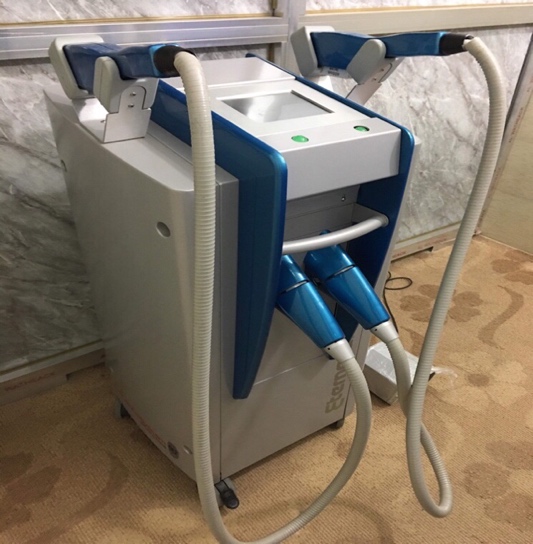 Figure (2): IPL devicePatient  selection:           Forty seven  patients (20 patients treated with IPL; group A and 27 patients with BPO gel 2.5%; group B ) with inflammatory acne  lesion  on  the face and Fitzpatrick skin  phototype  II and III were  included  in  this study. They  were  recruited  from  the  outpatient clinic.  All patients have mild to moderate acne lesions, their ages ranged from 15 to 40 years.Inclusion  criteria:-Inclusion  criteria includes: -Patients with  mild to moderate  inflammatory facial acne  vulgaris.-Patient  preference to experience laser therapy.Exclusion  criteria:- Exclusion criteria includes:-Skin phototype IV, V and VI.-Severe inflammatory acne.-Patients receiving topical or systemic  antibiotic  in  the  last  2  weeks.-Patients receiving systemic  steroid  and  retinoid  in  the  last  6  months. -Photosensitivity.-Hypersensitivity  to  BPO.-Patients have  pregnancy or breast feeding.-Tendency to develop hypertrophic and  keloid scars.-Irregular  visits  or  loss to  follow  up.Result          Forty seven  patients (20 patients treated with IPL; group A and 27 patients with BPO 2.5% gel; group B). Forty patients completed the treatment  and follow-up period of the study. Seven patients from group B dropped out for different reasons. Their ages ranged from 15 to 40 years with mean ±  SD of  22.725 ± 5.652. The disease duration varied between 6 months and 7 years with mean ±  SD  of  3.880 ± 1.860. There   is   no  significant  difference   in   age   (P value= 0.721)  and duration ( P value= 0.664) of disease for both groups. There were 10 (25%) male patients, 5 (12.5%) of them included in group A and 5 (12.5%) males included in group B while 30 (75%) female patients, 15 (37.5%) of them included in group A and 15 (37.5%) females included in group B. According to Fitzpatrick classification for skin types, 10 (25%) patients were of skin type II, 5 (12.5%) patients included in group A and 5 (12.5%) patients included in group B while 30 (75%) patients were of skin type III, 15 (37.5%) patients included in group A and 15 (37.5%) patients included in group B. The severity of acne lesions graded according to TLC,  10 (25%) patients graded as mild,  5 (12.5%) patients included in group A  and  5 (12.5%) patients included in group B while 30 (75%) patients were of moderate severity, 15 (37.5%) patients included in group A and 15 (37.5%) patients included in group B. The association between type of treatment and gender, phototype and severity shown in table (2).Table  (2): Association  between  type  of  treatment  and  gender, phototype and severity.         The gender distribution, phototype , and severity of disease in both study groups show no significant difference as shown in table 2.Evaluation:         The  improvement  in  the  condition  of    the  patients    after  treatment sessions was evaluated as follow: A-Objective  methods:1-Total lesion counting:          The  mean ± SD TLC  value  before   IPL treatment  was  24.950 ± 9.087  while for BPO treatment group  mean ± SD TLC  value before treatment was  24.050 ± 6.855,  so  the  difference  was statistically  not significant, P value= 0.726.At the follow up visit the  mean ± SD TLC  value  for group A  was  10.950 ± 5.195  while for group  B  mean ± SD TLC  value  was  10.700 ± 6.408,  so  the  difference  was statistically  not significant, P value= 0.893. Total lesion count show no significant difference between both study groups in all visits. Table  (3)Table (3): Total lesion count in  both study groups. While in the same group there is statically significant difference before and after treatment for both groups with improvement of inflammatory lesions by ( 55.5%),  P value <0.001 in each group. Table (4)Table (4): Total lesion count before and after for each group.           At end of study, most of patients still have few newly occurring lesions despite of healing of most old acne lesions. 2-Photographic  assessment:                There is no significant difference between both groups regarding photographic assessment. Table (5)Table (5):  Photographic assessment in both study groups.        The mean visual analogue scores for the two assessors shows no significant difference in both study groups with P value= 0.494. Table (6)Table (6):  Mean visual analogue score for both study groups.B-Subjective  methods:-Patient satisfaction          At baseline  visit  ,  all   patients    not   satisfied   regarded   as   (0). According    to    this     method    mean ±   SD    for   group   A    patient  satisfaction   after   the   first   treatment   (visit 2 )   was   3.900  ±  1.552  and  for  group    B  patient satisfaction mean ±  SD was 2.650  ± 1.755 with   P value= 0.022. At follow up visit (v4) mean ±  SD was 6.000 ± 2.427 and  5.400 ± 1.788  for group A, B respectively with  P value= 0.379. There  is  significant difference  with  superiority  to  IPL  group  only  after  first   session  of treatment. In the next visits show no significant difference. Table (7)Table (7): Patient satisfaction for both study groups.While in the same group there is statically significant difference before and after treatment for both groups with P value= 0.000 in each group. Table ( 8)Table (8): Patient satisfaction before treatment and at follow up for each group.At end of study, improvement  in skin texture getting smoother is noted by eight ( 20%) patients in this study by using IPL therapy. About four patients (10%) in group A and six patients (15%) in group B still have few new occurring lesions regardless of healing of most old lesions.Discussion Acne vulgaris is a chronic inflammatory disorder of the pilosebaceous unit developed due to interplay of a multiple factors including the hormonal effect  on sebum composition and production and inflammation, mediated by P. acnes(7). BPO has lipophilic ability. Thus, it can  penetrate into the pilosebaceous duct and it has been proved to be effective in superficial inflammatory acne. When applied on the skin, BPO decomposes  to release oxygen free radicals, which has a bactericidal effect on sebaceous follicles as well as an anti-inflammatory agent. Technology of  IPL was developed as an alternative treatment for acne vulgaris  because of its effectiveness in accelerating the photochemical reaction of porphyrin, ability to decrease the risk of bacterial resistance, and it has faster onset of action.           At the end of study, both IPL and BPO showed significant difference in therapeutic results, P value < 0.001 with improvement of inflammatory lesions by  55.5% for both treatment groups. At  follow up visit there is no significant difference between  two  groups, P value= 0.893.                                                                   Conclusions  The results of this study suggest that the IPL is effective  and well tolerated method  in the  treatment of  mild to moderate inflammatory  facial  acne  like BPO. All of patients were satisfied with treatments with no significant difference between both kind of therapy. References:  Nair DG, et al. Acne vulgaris and quality of life among adults in South India. Indian J  Dermatol. 2015;60(1):33.Alison M. Layton, E. Anne Eady and Christos C. Zouboulis. Acne . In:. Christopher E. M. Griffiths, Jonathan Barker , Tanya Bleiker . Robert Chalmers & Daniel Creamer (eds). Rook's Text Book of Dermatology,  9th Edition ,  Blackwell Scientific Publication 2016; 90:1-16.Lynn DD, Umari T, Dunnick CA, Dellavalle RP. The epidemiology of acne vulgaris in late adolescence. Adolesc Health Med Ther. 2016;7:13-25.Goh C., Cheng C., Agak G., Zaenglein AL, Graber EM, Thiboutot DM, & Kim J. Acneiform disorders. In: Kang S,  Amagai M, Bruckner AL, Enk AH, Margolis MJ, Mcmichael PJ, Orringer MS (eds). Fitzpatrick’s detmatology, 9th Ed. McGraw Hill 2019;1,78:1391-1407.Bhate K, Williams HC. Epidemiology of acne vulgaris. Br J Dermatol. 2013;168:474-485.Bataille V, et al.The infuence of genetics and environmental factors in the pathogenesis of acne: A twin study of acne in women. J Invest Dermatol. 2002;119:1317-1322.Zaenglein AL, Thiboutot  DM. Acne vulgaris. In: Bolognia JL, Schaffer JV, Cerroni L(eds.). Dermatology, 4th edition. Mosby Elsevier 2018;1,36:588-601.Jeremy AHT, Holland   DB, Roberts  SG ,  et  al. informatory events are involved in acne lesion initiation.  J  Invest  Dermatol.  2003;121:20–7.16.Habif  TP. Acne and related disorder. In clinical Dermatology: Acolor Guide to Diagnosis and Therapy, 5th ed. Edinburgh, UK, Mosby 2010; 7: 217–247.Cantatore-Francis JL, Glick SA. Childhood acne: evaluation and management. Dermatol Ther. 2006;19:202-209.Chen W, Thiboutot D, Zouboulis CC. Cutaneous androgen metabolism: basic research and clinical perspectives. Journal of investigative dermatology, 2002;119(5):992-1007.Lai JJ, et al. The role of androgen and androgen receptor in skin-related disorders. Archives of dermatological research, 2012;304(7):499-510. Abdel-Fattah NS, Shaheen MA, Ebrahim AA, El Okda ES. Tissue  and   blood  superoxide    dismutase activities  and  malondialdehyde levels in different clinical severities of acne vulgaris. Br J Dermatol. 2008;159:1086–91.21.Tanghetti EA. The role of inflammation in the pathology of acne. The Journal of clinical and aesthetic dermatology 2013; 6(9): 27. Chronnell CM, Ghali LR, Ali RS, et al. Human beta defensin-1 and -2 expression in human pilosebaceous units: upregulation in acne vulgaris lesions. J Invest Dermatol. 2001;117:1120–1125.Nakatsuji T, Kao MC, Zhang L, et al. Sebum free fatty acids enhance the innate immune defense of human sebocytes by upregulating beta-defensin-2 expression. J Invest Dermatol. 2010;130:985–994.Nagy I, Pivarcsi A, Koreck A, et al. Distinct strains of Propionibacterium acnes induce selective human beta-defensin-2 and interleukin-8 expression in human keratinocytes through toll-like receptors. J Invest Dermatol. 2005;124:931–938.Segre JA. What does it take to satisfy Koch’s postulates two centuries later? Microbial genomics and P. acnes. J Invest Dermatol. 2013;133(9):2141–2.23.Lheure C,  Grange  PA,  et al. TLR-2  recognizes Propionibacterium  acnes CAMP factor 1 from  highly inflammatory strains. PLoS ONE 2016;11:e0167237.26.Kim J, Ochoa MT, Krutzik SR, et  al.  Activation of   toll-like receptor 2 in acne triggers inflammatory cytokine responses. J Immunol. 2002;169:1535–41.27.Jalian HR, Liu PT, Kanchanapoomi M, et al. All-trans retinoic acid shifts Propionibacterium acnes-induced matrix degradation expression  profile  toward  matrix preservation in human monocytes. J Invest Dermatol. 2008;128:2777–82.28.Qin  M, Pirouz A, Kim MH,  et al.  P.  acnes Induces IL-1β secretion via the NLRP3  inflammasome in human monocytes. J Invest Dermatol. 2014;134:381–8.30.Kistowska M, Meier B, et al. P.acnes promotes Th17 and Th17/Th1 responses in acne patients.  J  Invest Dermatol. 2015;135:110–18.31.Kumaresan M,  Srinivas C R. Efficacy of IPL in treatment of acne vulgaris: Comparison of single-and burst-pulse mode in IPL. Indian journal of dermatology 2010; 55(4): 370-2. Liu PT, Phan J, et al. CD209(+) macrophages mediate host defense against P. acnes. J Immunol 2008;180:4919–23.31a.GroupsGroupsTotalP valueABTotalP valueGenderMale 5(12.5%%)5(12.5%)10(25.0%)1GenderFemale 15(37.5%)15(37.5%)30(75.0%)1Phototype PII*5(12.5%)5(12.5)10(25.0%)1Phototype PIII*15(37.5%)15(37.5%)30(75.0%)1Severity Mild 5(12.5%)5(12.5%)10(25.0%)1Severity Moderate 15(37.5%)15(37.5%)30(75.0%)1TotalTotal20(50.0%)20(50.0%)40(100.0%)*P: Phototype*P: Phototype*P: Phototype*P: Phototype*P: Phototype*P: PhototypeGroupsMeanSDP valueTLC1          A24.9509.0870.726TLC1B 24.0506.8550.726TLC2A15.7507.2460.654TLC2B 16.7506.7500.654TLC3A 12.9006.3981TLC3B 12.9005.5051TLC4A 10.9505.1950.893TLC4B 10.7006.4080.893Mean     SDP valueATLC 124.950       9.087<0.001ATLC 410.950      5.195   <0.001BTLC 124.050      6.855 <0.001BTLC 410.700      6.408 <0.001GroupsGroupsP valueABP valuePhotographic assessmentPoor1(5%)0(0%)0.605Photographic assessmentFair3(15%)5(25%)0.605Photographic assessmentGood8(40%)9(45%)0.605Photographic assessmentExcellent8(40%)6(30%)0.605TotalTotal20(100%)20(100%)GroupsMeanSDP valueVASA 0.6630.2020.494VASB0.6210.1760.494GroupsMeanSDP valueV2A3.9001.5520.022V2B2.6501.7550.022V3A 5.0502.0380.269V3B 4.4001.6020.269V4A 6.0002.4270.379V4B 5.4001.7880.379MeanSDP valueAPatient sat. V10.00                  0.000 0.000APatient sat. V46.002.4270.000BPatient sat. V10.000.0000.000BPatient sat. V45.401.788  0.000